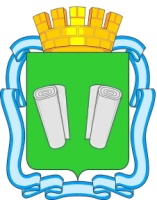 ПОСТАНОВЛЕНИЕадминистрациигородского округа Кинешмаот _05.05.2016__  № _772п__Об утверждении административного регламента предоставлениямуниципальной услуги « Предоставление информации о времени и месте отдыха детей в каникулярное время» Список изменяющих документов( в ред. Постановления администрации городского округа Кинешма от 21.10.2016 № 1803п)              В соответствии с Федеральными законами  от 06.10.2003 № 131-ФЗ «Об общих принципах организации местного самоуправления в Российской Федерации», от 27.07.2010 № 210-ФЗ «Об организации предоставления государственных и муниципальных услуг», постановлениями администрации городского округа Кинешма от 14.12.2011 № 3062п «Об утверждении порядка разработки, утверждения и проведения экспертизы административных регламентов предоставления муниципальных услуг администрацией городского округа Кинешма», от 27.03.2012 № 579п «Об утверждении Реестра муниципальных услуг городского округа Кинешма», руководствуясь статьями 41, 46, 56, 61  Устава муниципального образования  «Городской округ Кинешма», в целях повышения качества и доступности предоставляемых муниципальных услуг администрация городского округа Кинешма  	постановляет:	1. Утвердить административный регламент предоставления муниципальной услуги «Предоставление информации о времени и месте отдыха детей в каникулярное время»  (Приложение  1).2. Опубликовать настоящее постановление в официальном источнике опубликования муниципальных правовых актов городского округа Кинешма «Вестник органов местного самоуправления городского округа Кинешма».3. Настоящее постановление вступает в силу после официального опубликования в официальном источнике опубликования муниципальных правовых актов городского округа Кинешма «Вестник органов местного самоуправления городского округа Кинешма».	4. Постановление администрации городского округа Кинешма от 05.07.2012 № 1518п «Об утверждении административного регламента предоставления муниципальной услуги «Предоставление информации о времени и месте отдыха детей в каникулярное время» отменить.5. Контроль  за исполнением настоящего постановления оставляю за собой.Исполняющий обязанности главы  городского округа Кинешма                                  А.В. ПахолковИсп. Юрисконсульт  управления образованияЕ.В. ПашковскаяНачальник управления правового сопровожденияи контроля  Власова М.И.                                                                                                                                         Приложение  1 к постановлению    администрации городского округа Кинешма                                                                                от_05.05.2016___№__772п__АДМИНИСТРАТИВНЫЙ РЕГЛАМЕНТпредоставления муниципальной услуги «Предоставление информации о времени и месте отдыха детей в каникулярное время» 1. Общие положения	1.1. Предоставление Муниципальной услуги  «Предоставление информации о времени и месте отдыха детей в каникулярное время»  (далее – Муниципальная услуга) осуществляется в соответствии с настоящим административным регламентом.1.2. Предметом регулирования настоящего административного регламента являются возникающие при оказании Муниципальной услуги  отношения между муниципальными образовательными учреждениями, предоставляющими Муниципальную услугу (далее – учреждения),  и  Получателями Муниципальной услуги.	1.3. Получателями Муниципальной услуги являются физические и юридические лица (Заявители).Заявителями на получение Муниципальной услуги являются все заинтересованные лица – граждане Российской Федерации, иностранные граждане и лица без гражданства.  От имени Заявителя могут выступать физические и юридические лица, имеющие право в соответствии с законодательством Российской Федерации либо в силу наделения полномочиями выступать от их имени.	1.4. Порядок получения информации по вопросам предоставления Муниципальной услуги:	1.4.1. Информация о процедуре предоставления Муниципальной услуги предоставляется: посредством размещения на официальных сайтах учреждений в сети «Интернет» регионального интернет-портала Департамента образования Ивановской области;посредством размещения информации на стендах учреждений; проведения консультаций сотрудниками учреждений.	1.4.2. Информация о месте нахождения, графике работы учреждений, предоставляющих Муниципальную услугу, номера телефонов, адреса их сайтов и электронной почты приведена в Приложении 1. 2. Стандарт предоставления Муниципальной услуги	2.1. Наименование Муниципальной услуги - «Предоставление информации о времени и месте отдыха детей в каникулярное время».	2.2. Наименование органа, предоставляющего  Муниципальную услугумуниципальные общеобразовательные учреждения;муниципальные учреждения дополнительного образования (далее – учреждения).	2.3. Результат предоставления Муниципальной услуги – достоверная и полная  информация о  времени и месте отдыха детей в каникулярное время.      	При личном обращении результатом предоставления услуги является ознакомление Заявителя о времени и месте отдыха детей в каникулярное время или мотивированный отказ в предоставлении информации.При обращении посредством почтовой связи, через электронную почту,  Муниципальная услуга Заявителю предоставляется путем направления  запрошенной информации посредством почтовой связи или электронной почты или мотивированный отказ в предоставлении информации.При обращении Заявителя в электронной форме через региональный  интернет-портал Департамента образования Ивановской области  предоставление Заявителю  информации осуществляется путем автоматического перехода на официальный интернет-сайт образовательного учреждения, где данная информация размещена в открытом доступе.	(абз.4 п.2.3. исключен  Постановлением администрации городского округа Кинешма от 21.10.2016 № 1803п).	2.4. Срок предоставления Муниципальной услуги 	 При личном обращении срок предоставления Муниципальной услуги -в течение 30 мин.	При обращении через официальный интернет-сайт учреждения – Муниципальная услуга предоставляется автоматически.	При письменном обращении (средства почтовой связи, электронная почта) Муниципальная услуга предоставляется в течение 3-х рабочих дней  с момента поступления заявления от Заявителя.	2.5. Перечень нормативных правовых актов, непосредственнорегулирующих отношения, возникающие в связи с предоставлениемМуниципальной услугиКонституция        Российской   Федерации    (принята     всенародным голосованием         12.12.1993);Конвенция  ООН о правах ребенка, принятая  резолюцией 44/25 Генеральной Ассамблеи от 20 ноября 1989 года. Вступила в силу 2 сентября 1990 года;Федеральный Закон от 29.12.2012  № 273-ФЗ "Об образовании в Российской Федерации";Федеральный  закон от 24.07.1998 № 124-ФЗ "Об основных гарантиях прав ребенка в Российской Федерации";Федеральный закон от 06.10.2003 № 131-ФЗ  «Об общих принципах организации местного самоуправления в Российской Федерации»;Федеральный закон от 27.07.2010 года № 210-ФЗ «Об организации предоставления государственных и муниципальных услуг»;Федеральный закон от 27.07.2006 № 152-ФЗ «О персональных данных»;Федеральный закон от 24.11.1995 № 181-ФЗ «О социальной защите инвалидов в Российской Федерации» (ред. от 29.06.2015, в том числе с изменениями, вступающими в силу с 01.01.2016); Федеральный закон от 01.12.2014 № 419-ФЗ «О внесении изменений в отдельные законодательные акты Российской Федерации по вопросам социальной защиты инвалидов в связи с ратификацией Конвенции о правах инвалидов»;Настоящий административный регламент.	2.6. Перечень документов, необходимых для предоставления Муниципальной услуги	2.6.1. Заявитель направляет в учреждение заявление о предоставлении Муниципальной услуги (Приложение 2);	Предоставленное  заявление должно соответствовать следующим требованиям:текст заявления написан разборчиво от руки или набран на компьютере;фамилия, имя, отчество Заявителя, его место жительства, телефон написаны полностью.2.6.2.	При личном обращении для допуска на территорию учреждения лицо, ответственное за предоставление Муниципальной услуги, вправе запросить у Заявителя документ,  удостоверяющий личность (в соответствии с требованиями пропускного режима).Требовать от Заявителя предоставления документов, не предусмотренных настоящим административным регламентом, не допускается.	2.7. Перечень оснований для отказа в приеме документов, необходимых для предоставления Муниципальной услугиПредоставленное  заявление  не соответствуют требованиям, указанным  в пункте 2.6.1.  настоящего административного регламента.	2.8. Перечень оснований для отказа в предоставлении Муниципальной услуги:отсутствие запрашиваемых сведений;при наличии в письменном обращении нецензурных либо оскорбительных выражений, угрозы жизни, здоровью и имуществу должностного лица, а также членов его семьи;письменное обращение, не поддающееся  прочтению.  	2.9. Информация о платности (бесплатности) предоставленияМуниципальной услугиМуниципальная услуга предоставляется бесплатно.	2.10. Максимальный срок ожидания в очереди при подаче запроса о предоставлении Муниципальной услуги и при получении результата предоставления Муниципальной услуги:	2.10.1. При личном обращении:время ожидания в очереди для получения Муниципальной услуги не должно превышать 15 минут;время предоставления Муниципальной услуги не должно превышать 30 минут.	2.10.2. При обращении средствами почтовой связи, по электронной почте Муниципальная услуга предоставляется не позднее 3-х рабочих дней с момента поступления заявления.	2.10.3. При обращении в электронной форме через официальный интернет-сайт учреждения Муниципальная услуга предоставляется автоматически.	2.11. Срок регистрации запроса Заявителя о предоставлении Муниципальной услуги	2.11.1. При личном обращении регистрация не производится.	2.11.2. В электронной форме регистрация обращения осуществляется автоматически.	2.11.3. При письменном обращении заявление Заявителя регистрируется в журнале входящей корреспонденции в день получения.	2.12. Требования к помещениям, в которых  предоставляется  Муниципальная услуга:служебные кабинеты работников учреждений, участвующих в предоставлении Муниципальной услуги, в которых осуществляется прием Заявителей, оборудуются вывесками с указанием фамилии, имени, отчества и должности работника, ведущего прием, телефоном, компьютерной техникой с возможностью доступа должностного лица к необходимым информационным базам данных, печатающим устройствам; места для приема Заявителей оборудуются стульями и столами, оснащаются канцелярскими принадлежностями, образцами (на стенде) документов для заполнения с целью обеспечения возможности оформления документов; места для ожидания в очереди оборудуются стульями;места для приема инвалидов, лиц с ограниченными возможностями здоровья  размещаются в холле 1-го этажа здания, оборудуются стульями и столами, оснащаются канцелярскими принадлежностями, образцами (на стенде) документов для заполнения с целью обеспечения возможности оформления документов, вывесками с указанием фамилии, имени, отчества и должности работника, ответственного за оказание помощи  при предоставлении Муниципальной услуги;в здании, где организуется прием Заявителей, предусматриваются места общественного пользования (туалеты) и места для хранения верхней одежды;доступ Заявителя непосредственно к местам предоставления Муниципальной услуги должен быть беспрепятственным (доступ в учреждение в соответствии с пропускным режимом).	2.13. Показатели доступности и качества Муниципальной услуги:	2.13.1. Показателями оценки доступности Муниципальной услугиявляются:обеспечение беспрепятственного доступа Заявителя непосредственно кместам предоставления Муниципальной услуги (доступ в учреждение в соответствии с пропускным режимом);обеспечение возможности обращения в учреждение по различным каналам связи, в т. ч. в электронной форме.	2.13.2. Показателями оценки качества предоставления Муниципальнойуслуги являются:соблюдение сроков предоставления Муниципальной услуги;соблюдение сроков ожидания в очереди при предоставлении Муниципальной услуги; точность и полнота  предоставляемой информации;отсутствие поданных в установленном порядке жалоб на решения илидействия (бездействия) должностных лиц, принятые или осуществленныеими при предоставлении Муниципальной услуги.	2.13.3. Ответственность за полноту предоставляемой информации несетучреждение.	2.14. Особенности предоставления Муниципальной услуги для инвалидов и лиц с ограниченными возможностями здоровья:2.14.1. Вход в учреждение, в котором предоставляется Услуга, оборудуется пандусом и расширенным проходом, позволяющим обеспечить беспрепятственный вход для граждан, в том числе инвалидов, использующих инвалидные кресла-коляски либо кнопкой вызова.Помещение, в котором предоставляется Услуга,  предусматривает возможность самостоятельного передвижения инвалидов по его территории, беспрепятственного доступа инвалидов в помещение и к услугам, с учетом ограничения их жизнедеятельности.В помещение, в котором предоставляется Услуга,  обеспечивается допуск собаки-поводыря при наличии документа, подтверждающего ее специальное обучение и выданного по форме и в порядке, которые определяются федеральным органом исполнительной власти, осуществляющим функции по выработке и реализации государственной политики и нормативно-правовому регулированию в сфере социальной защиты населения.2.14.2. Непосредственно в учреждении Заявитель имеет возможность обратиться к дежурному в холле учреждения для приглашения лица, ответственного за оказание помощи в предоставлении Муниципальной услуги.	2.14.3. Лицо, отвечающее за оказание помощи в предоставлении Муниципальной услуги, помогает Заявителю оформить необходимое заявление и передает их лицу, ответственному  за оказание Муниципальной  услуги для дальнейших действий в соответствии с настоящим административным регламентом.При необходимости оказывают инвалидам помощь в посадке в транспортное средство и высадке из него перед входом у здания учреждения, в том числе с использованием кресла-коляски; сопровождают инвалидов, имеющих стойкие расстройства функции зрения и самостоятельного передвижения, оказывают им помощь в преодолении барьеров, мешающих получению ими услуг наравне с другими лицами.3. Состав, последовательность и сроки выполнения административных процедур, требования к порядку их выполнения, в том числе особенности выполнения административных процедур в электронной форме, а также особенности выполнения административных процедур в многофункциональных центрах.(Наименование пункта в ред. Постановления администрации городского округа Кинешма от 21.10.2016 № 1803 п).	3.1. Лицо, ответственное за предоставление Муниципальной услуги - руководитель учреждения. 	Муниципальная  услуга осуществляется уполномоченным работником учреждения, назначенным приказом руководителя из числа работников учреждения. 	3.2. Лицо, ответственное за оказание помощи при получении Муниципальной услуги инвалидам и лицам с ограниченными возможностями здоровья назначается приказом  руководителя учреждения из числа работников учреждения.	3.3. Основанием для начала административных действий  является: личное обращение Заявителя Муниципальной услуги в учреждение;запрос Заявителя Муниципальной услуги в электронной форме по электронной почте или средствами почтовой связи;запрос Заявителя Муниципальной услуги через интернет-сайт учреждения.	3.4. При рассмотрении заявления,  принятого при личном обращении Заявителя Муниципальной услуги в учреждение, информация о времени и месте отдыха детей в каникулярное время предоставляется в момент обращения Заявителя.	Регистрация заявления при личном обращении не осуществляется.	При рассмотрении письменного заявления уполномоченный работник, в обязанности которого входит оказание Муниципальной услуги:      проверяет письменное заявление на соответствие требованиям, установленным пунктом 2.6.1.  настоящего административного регламента; регистрирует письменное  заявление  в соответствии с установленными правилами делопроизводства.	Заявление  рассматривается уполномоченным работником учреждения в день его получения при личном обращении в учреждение или в течение 3-х рабочих дней с момента регистрации письменного обращения Заявителя,  направленного средствами почтовой связи, по электронной почте.	При получении Муниципальной услуги через официальный интернет-сайт учреждения в сети «Интернет» регионального интернет-портала Департамента образования Ивановской области необходимую информацию Заявитель получает самостоятельно.	3.5. Муниципальная услуга через многофункциональный центр не оказывается.(п.3.5.  введен Постановлением администрации городского округа Кинешма от 21.10.2016 № 1803п).4. Формы контроля за исполнением административного регламента	4.1. Мероприятия по контролю за исполнением настоящего административного регламента проводятся руководителем учреждения, управлением образования администрации городского округа Кинешма (далее – управление образования) в форме текущего контроля, плановых и внеплановых проверок. 	4.2. Текущий контроль за соблюдением и исполнением ответственными должностными лицами положений административного регламента и иных нормативных актов, устанавливающих требования к предоставлению Муниципальной услуги, осуществляется руководителем учреждения.	Исполнитель несет персональную ответственность за соблюдение сроков и порядка административных процедур, установленных настоящим административным регламентом.	Персональная ответственность должностных лиц закрепляется в их должностных инструкциях.	4.3. Основанием для проведения внеплановой (выездной или документарной) проверки является получение жалобы  Заявителя в управление образования по вопросам, связанным с нарушением гарантий в области предоставления Муниципальной услуги в учреждении.	4.4. Юридическим фактом для проведения внеплановой (выездной или документарной) проверки учреждения управлением образования является приказ управления образования о проведении проверки, подписанный начальником управления образования. 	Проверка осуществляется в соответствии с Положением об осуществлении ведомственного контроля за деятельностью муниципальных образовательных учреждений.	4.5. Жалоба не подлежит рассмотрению в следующих случаях:при отсутствии обязательных реквизитов письменной жалобы;при подаче жалобы лицом, не имеющим полномочий выступать от имени Заявителя;при наличии в жалобе нецензурных или оскорбительных выражений, угрозы жизни, здоровью и имуществу должностного лица и  членов его семьи; при невозможности прочитать текст письменной жалобы.	Заявителю сообщается  о невозможности рассмотрения его жалобы в течение 3-х рабочих дней с момента регистрации жалобы.	4.6. Основанием для проведения плановой (выездной или документарной) проверки является план работы учреждения, управления  образования  на текущий год.	 5. Досудебный (внесудебный) порядок обжалования решений и действий (бездействия) органа, предоставляющего Муниципальную услугу, а также  должностных лиц	5.1. Заявитель  Муниципальной услуги имеет право обжаловать  действия (бездействие) и решения, принятые в ходе исполнения Муниципальной услуги, в досудебном (внесудебном) порядке, в том числе в следующих случаях:нарушение срока предоставления Муниципальной услуги;нарушение срока регистрации запроса Заявителя о предоставлении Муниципальной услуги;требование у Заявителя документов, не предусмотренных нормативными правовыми актами Российской Федерации, нормативными правовыми актами Ивановской области, правовыми актами городского округа Кинешма  для предоставления Муниципальной услуги;необоснованный отказ в предоставлении Муниципальной услуги, если основания для отказа не предусмотрены федеральными законами и принятыми в соответствии с ними  нормативными правовыми актами Российской Федерации, нормативными правовыми актами Ивановской области, правовыми актами городского округа Кинешма;отказ в приеме документов, предоставление которых предусмотрено нормативными правовыми актами Российской Федерации, нормативными правовыми актами Ивановской области, правовыми актами городского округа Кинешма  для предоставления Муниципальной услуги, у Заявителя;затребование с Заявителя при предоставлении Муниципальной услуги платы, не предусмотренной нормативными правовыми актами Российской Федерации, нормативными правовыми актами Ивановской области, правовыми актами городского округа Кинешма; отказ учреждения, предоставляющего Муниципальную услугу, должностного лица учреждения, предоставляющего Муниципальную услугу, в исправлении допущенных опечаток и ошибок в выданных в результате предоставления Муниципальной услуги документах либо нарушение установленного срока таких исправлений;нарушение требований к служебному поведению должностных лиц, действие или бездействие должностных лиц;коррупционные проявления.	(абз.1 п.5.1. в ред. Постановления администрации городского округа Кинешма от 21.10.2016 № 1803п).	5.2. Общие требования к порядку подачи и рассмотрения жалобы:жалоба подается в письменной форме на бумажном носителе, в электронной форме в учреждение, предоставляющее Муниципальную услугу. Жалобы на решения, принятые руководителем учреждения, предоставляющего Муниципальную услугу, подаются в управление образования администрации городского округа Кинешма; жалоба направляется по почте, с использованием информационно-телекоммуникационной сети "Интернет", официального сайта учреждения, предоставляющего Муниципальную услугу, через региональный интернет-портал Департамента образования Ивановской области,  а также принимается  при личном приеме Заявителя.через многофункциональный центр жалоба не направляется.	(абз.3 п.5.2. введен Постановлением администрации городского округа Кинешма от 21.10.2016 № 1803п).5.3. Жалоба содержит:наименование учреждения, предоставляющего Муниципальную услугу, должностного лица учреждения, предоставляющего Муниципальную услугу,  решения и действия (бездействие) которых обжалуются;фамилию, имя, отчество (последнее - при наличии), сведения о месте жительства Заявителя - физического лица либо наименование, сведения о месте нахождения заявителя - юридического лица, а также номер (номера) контактного телефона, адрес (адреса) электронной почты (при наличии) и почтовый адрес, по которым должен быть направлен ответ Заявителю;сведения об обжалуемых решениях и действиях (бездействии) учреждения, предоставляющего Муниципальную услугу, должностного лица учреждения, предоставляющего Муниципальную услугу; доводы, на основании которых Заявитель не согласен с решением и действием (бездействием) учреждения, предоставляющего Муниципальную услугу, должностного лица учреждения, предоставляющего Муниципальную услугу.Заявителем могут быть предоставлены документы (при наличии), подтверждающие доводы Заявителя, либо их копии.     Местонахождение управления образования, время работы и приема граждан, адрес сайта, электронной почты, номер контактного телефона приведены в Приложении  4.	(абз.5. п.5.3. в ред. Постановления администрации городского округа Кинешма от 21.10.2016 № 1803п).	5.4. Жалоба  заявителя в письменной форме или  в форме электронного документа поступившая в учреждение,  предоставляющее Муниципальную услугу, подлежит рассмотрению должностным лицом, наделенным полномочиями по рассмотрению жалоб, в течение пятнадцати рабочих дней со дня ее регистрации, а в случае обжалования отказа учреждения, предоставляющего Муниципальную услугу, должностного лица учреждения, предоставляющего Муниципальную услугу, в приеме документов у Заявителя либо в исправлении допущенных опечаток и ошибок или в случае обжалования нарушения установленного срока таких исправлений - в течение пяти рабочих дней со дня ее регистрации.    5.5. По результатам рассмотрения жалобы учреждение, предоставляющее муниципальную услугу принимает одно из следующих решений:удовлетворяет жалобу, в том числе в форме отмены принятого решения, исправлений, допущенных учреждением, предоставляющим Муниципальную услугу, опечаток и ошибок в выданных в результате предоставления Муниципальной услуги документах, возврата Заявителю денежных средств, взимание которых не предусмотрено нормативными правовыми актами Российской Федерации, нормативными правовыми актами субъектов Российской Федерации, муниципальными правовыми актами, а также в иных формах;отказывает в удовлетворении жалобы.	(п.5.5. в ред. Постановления администрации городского округа Кинешма от 21.10.2016       № 1803п).	5.6.  Не позднее дня, следующего за днем принятия соответствующего решения, указанного в п.5.5., Заявителю в письменной форме и по его желанию в электронной форме  направляется мотивированный ответ о результатах рассмотрения жалобы.	5.7. В случае установления в ходе или по результатам рассмотрения жалобы признаков состава административного правонарушения или преступления должностное лицо, наделенное полномочиями по рассмотрению жалоб,  незамедлительно направляет имеющиеся материалы в органы прокуратуры.	Действия (бездействия) и решения, осуществляемые (принятые) в ходе предоставления Муниципальной услуги, обжалуются в судебном порядке в сроки, установленные действующим законодательством Российской Федерации, в судах общей юрисдикции. Приложение 1к административному регламенту предоставления муниципальной услуги  «Предоставление информации о времени и месте отдыха детей в каникулярное время» СПИСОКобщеобразовательных учрежденийгородского округа  Кинешма,  предоставляющих Муниципальную услугуСПИСОКучреждений дополнительного образования городского округа  Кинешма,  предоставляющих Муниципальную услугуПриложение 2к административному регламенту предоставления муниципальной услуги  «Предоставление информации о времени и месте отдыха детей в каникулярное время» Образец заявления
Заявителя о предоставлении информации о времени и месте отдыха детей в каникулярное времяДиректору  _____________________                       (наименование учреждения)                                                                  _______________________________                            (Ф.И.О. директора)Фамилия ______________________Имя  __________________________Отчество _______________________                                                                                             Город ________________________Улица__________________________Дом _____ кв. ______ __________Телефон _______________________________                             заявление.         Прошу предоставить информацию о времени и месте отдыха детей в каникулярное время(нужное подчеркнуть)                                                                                                                                        в                классе                                  (наименование общеобразовательного учреждения) (число)                                                                       (подписьПриложение  3к административному регламенту предоставления Муниципальной услуги  «Предоставление информации о времени и месте отдыха детей в каникулярное время»ОБРАЗЕЦ ЖАЛОБЫпо поводу действия (бездействия) должностных лицобразовательных учреждений городского округа Кинешмаи их решений, принимаемых в ходе предоставления Муниципальной услуги                                     Организация: _____________________                                                                                          (название органа                    местного самоуправления или его структуры)                                                                                                                      (Ф.И.О. должностного лица)             (Ф.И.О.родителя)                                                       проживающего по адресу:                                                                                  (адрес)                                                                                            ЖАЛОБА (указать, какие действия (решения) обжалуются,какие конкретно права  и  свободы  гражданина  нарушены  этими__________________________________________________________________________действиями (решениями),__________________________________________________________________какие созданы препятствия осуществлению гражданином его прав_______________________________________________________________________и свобод; какая обязанность возложена на гражданина_______________________________________________________________________незаконно, или он незаконно привлечен к какому-либо действию)____________________________________________________________________________(сведения о подаче аналогичной жалобы в вышестоящий в порядке_______________________________________________________________________подчиненности орган или должностному  лицу,_______________________________________________________________________характер полученного ответа (при наличии такового))В соответствии с _______________________________________________ПРОШУ:признать _______________________________________________________(обжалуемое действие (решение) незаконным, обязать______________________________________________________________________удовлетворить требования, в которых отказано, либо отменить_____________________________________________________________________.предыдущие решения, примененные к заявителю услуги)Приложение:1.  Копия  ответа  из вышестоящего в порядке подчиненности органаили  от  должностного  лица  (при обращении  получателя услуги зазащитой своих прав).2   Другие документы  (доказательства),   подтверждающие   праваи свободы      гражданина,       нарушенные             неправомернымидействиями (решениями) органов или должностных   лиц"__"_________ 20____ г.                                     __________________                                                     (подпись, расшифровка подписи)Приложение  4к административному регламенту предоставления Муниципальной услуги  «Предоставление информации о времени и месте отдыха детей в каникулярное времяСведения о отраслевом (функциональном) органе администрации городского округа Кинешма, контролирующем исполнение Муниципальной услугиОУФИО руководителя№ контактного телефонаАдреса электронной почтыАдрес ОУМБОУ школа №1Айдарова Марина Владимировна5-11-74shkola1_kineshma@mail.ruЛомоносова, 20МБОУ школа №2Горячева Елена Ивановна2-08-00shkola2-kin@mail.ru           Щорса, 32МБОУ «Гимназия им. А.Н.Островского»Яншенкина Ольга Николаевна5-38-23gim-kineshma@yandex.ruКрупской, 7МБОУ «Лицей им. Д.А.Фурманова»Беляева Татьяна Леонидовна5-66-64schoolfurman@mail.ruЛенина, 42МБОУ школа №5Лялюхина Зоя Владимировна5-37-10schoolnum5@mail.ruМежевая, 18МБОУ школа №6Круглова Ольга Владимировна5-04-88kineshmaschool6@yandex.ruВичугская, 176-аМБОУ школа №8Куликова Надежда Николаевна3-38-30kinosch-8@mail.ruВоеводы Боборыкина, 18-аМБОУ школа №10Мошкова Светлана Васильевна5-37-74Kineschma10@yandex.ruКотовского, 15МБОУ школа №16Модеева Галина Ивановна5-73-78Shсola-16Kineshma@yandex.ruИвана Виноградова, 18МБОУ школа №17Каргиноа Елена Геннадьевна2-18-50shkola-17Kinesma@yandex.ruНаволокская, 18МБОУ школа №18  им. Маршала А.М.ВасилевскогоЗадворнова Вера Георгиевна2-04-67school18kin@mail.ruЮрия Горохова, 8МБОУ школа №19Скворцова Светлана Викторовна3-32-70mousosh192@yandex.ru50-летия Комсомола, 27МКОУ школа-интернатСмирнов Сергей Юрьевич2-56-24kin-internat2@yandex.ruВоеводы Боборыкина, 53МБОУ школа №4Смирнова Елена Аркадьевна9-35-81shkola-4@list.ruЛомоносова, 21-бМБОУ школа №9Золотарева Марина Станиславовна2-13-26shkola-9kineshma@yandex.ruПарижской Коммуны, 62МБОУ вечерняя школаБатятина Ирина Борисовна2-25-91wsh3@mail.ruЩорса, 32ОУАдрес ОУФИО руководителяАдреса электронной почты№ контактного телефонаМБУ ДО «ЦРТДиЮ»Смольная, 32Романова Ирина Владимировнаcentrrazvitiy@mail.ru5-55-23МБУ ДО «ЦВР»3-й Трудовой переулок, 4Ляменков Виктор Николаевичcvrkinechma@yandex.ru5-55-92Место нахождения отраслевого (функционального) органа администрации городского округа КинешмаУправление образования администрации городского округа КинешмаУл.50-летия Комсомола, д.20График работы управления образованияПонедельник – пятницас 8.00 до 17.00Понедельник – пятницас 8.00 до 17.00Адрес  сайтаhttps://portal.iv-edu.ru/dep/mouokin/default.aspxhttps://portal.iv-edu.ru/dep/mouokin/default.aspxАдрес электронной почтыkinobrazovanie@yandex.rukinobrazovanie@yandex.ruФИО, должность лица, ведущего прием гражданСажина Мария Владимировна, начальник управления образования администрации городского округа КинешмаКонтактный телефон: 5-54-94Глухова Елена Сергеевна, заместитель начальника управления образования администрации городского округа Кинешма, курирующий учебную работуКонтактный телефон: 5-32-52Сажина Мария Владимировна, начальник управления образования администрации городского округа КинешмаКонтактный телефон: 5-54-94Глухова Елена Сергеевна, заместитель начальника управления образования администрации городского округа Кинешма, курирующий учебную работуКонтактный телефон: 5-32-52Время приема гражданПонедельник: с 15.00 до 17.00Пятница: с 10.00 до 12.00Понедельник: с 15.00 до 17.00Пятница: с 10.00 до 12.00